АДМИНИСТРАЦИЯ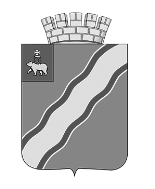 ГОРОДА КРАСНОКАМСКАПОСТАНОВЛЕНИЕ27.06.2019№ 487-п.Об утверждении порядка проведения оценки регулирующего воздействия проектов муниципальных нормативных правовых актов администрации города Краснокамска, Краснокамской городской Думы, затрагивающих вопросы осуществления предпринимательской и инвестиционной деятельности, и порядка проведения экспертизы муниципальных нормативных правовых актов администрации города Краснокамска, Краснокамской городской Думы, затрагивающих вопросы осуществления предпринимательской и инвестиционной деятельностиВ соответствии с Федеральным законом от 6 октября 2003 г. № 131-ФЗ «Об общих принципах организации местного самоуправления в Российской Федерации», Законом Пермского края от 11 декабря 2014 г. № 412-ПК «Об оценке регулирующего воздействия проектов нормативных правовых актов Пермского края и проектов муниципальных нормативных правовых актов, затрагивающих вопросы осуществления предпринимательской и инвестиционной деятельности, и экспертизе нормативных правовых актов Пермского края и муниципальных нормативных правовых актов, затрагивающих вопросы осуществления предпринимательской и инвестиционной деятельности, администрация города КраснокамскаПОСТАНОВЛЯЕТ:1. Утвердить прилагаемые:1.1. Порядок проведения оценки регулирующего воздействия проектов муниципальных нормативных правовых актов администрации города Краснокамска, Краснокамской городской Думы, затрагивающих вопросы осуществления предпринимательской и инвестиционной деятельности;1.2. Порядок проведения экспертизы муниципальных нормативных правовых актов администрации города Краснокамска, Краснокамской городской Думы, затрагивающих вопросы осуществления предпринимательской и инвестиционной деятельности;2. Определить уполномоченным органом в сфере оценки регулирующего воздействия и экспертизы нормативных правовых актов администрации города Краснокамска, Краснокамской городской Думы, затрагивающих вопросы осуществления предпринимательской и инвестиционной деятельности управление экономического развития администрации города Краснокамска. 3.Признать утратившими силу:3.1. постановление администрации Краснокамского муниципального района от 19.03.2015 № 418«Об утверждении Порядка проведения оценки регулирующего воздействия проектов муниципальных нормативных правовых актов администрации Краснокамского муниципального района, Земского Собрания Краснокамского муниципального района, затрагивающих вопросы осуществления предпринимательской и инвестиционной деятельности, и Порядка проведения экспертизы муниципальных нормативных правовых актов администрации Краснокамского муниципального района, Земского Собрания Краснокамского муниципального района, затрагивающих вопросы осуществления предпринимательской и инвестиционной деятельности»;3.2. постановление администрации Краснокамского муниципального района от 23.12.2015 № 1073«О внесении изменений в Постановление администрации Краснокамского муниципального района от 19.03.2015 № 418 «Об утверждении Порядка проведения оценки регулирующего воздействия проектов муниципальных нормативных правовых актов администрации Краснокамского муниципального района, затрагивающих вопросы осуществления предпринимательской и инвестиционной деятельности, и Порядка проведения экспертизы муниципальных нормативных правовых актов администрации Краснокамского муниципального района, затрагивающих вопросы осуществления предпринимательской и инвестиционной деятельности»;3.3. постановление администрации Краснокамского муниципального района от 12.04.2016 № 193«О внесении изменения в Порядок проведения оценки регулирующего воздействия проектов муниципальных нормативных правовых актов администрации Краснокамского муниципального района, затрагивающих вопросы осуществления предпринимательской и инвестиционной деятельности, утвержденный Постановлением администрации Краснокамского муниципального района от 19.03.2015 № 418 «Об утверждении Порядка проведения оценки регулирующего воздействия проектов муниципальных нормативных правовых актов администрации Краснокамского муниципального района, затрагивающих вопросы осуществления предпринимательской и инвестиционной деятельности, и Порядка проведения экспертизы муниципальных нормативных правовых актов администрации Краснокамского муниципального района, затрагивающих вопросы осуществления предпринимательской и инвестиционной деятельности»;3.4. постановление администрации Краснокамского муниципального района от 30.12.2016 № 927«О внесении изменений в Постановление администрации Краснокамского муниципального района от 19.03.2015 № 418 «Об утверждении Порядка проведения оценки регулирующего воздействия проектов муниципальных нормативных правовых актов администрации Краснокамского муниципального района, Земского Собрания Краснокамского муниципального района, затрагивающих вопросы осуществления предпринимательской и инвестиционной деятельности, и Порядка проведения экспертизы муниципальных нормативных правовых актов администрации Краснокамского муниципального района, Земского Собрания Краснокамского муниципального района, затрагивающих вопросы осуществления предпринимательской и инвестиционной деятельности»;3.5. постановление администрации Краснокамского муниципального района от 04.10.2017 № 929-п«О внесении изменений в Постановление администрации Краснокамского муниципального района от 19.03.2015 № 418 «Об утверждении Порядка проведения оценки регулирующего воздействия проектов муниципальных нормативных правовых актов администрации Краснокамского муниципального района, Земского Собрания Краснокамского муниципального района, затрагивающих вопросы осуществления предпринимательской и инвестиционной деятельности, и Порядка проведения экспертизы муниципальных нормативных правовых актов администрации Краснокамского муниципального района, Земского Собрания Краснокамского муниципального района, затрагивающих вопросы осуществления предпринимательской и инвестиционной деятельности».4. Настоящее постановление подлежит опубликованию в специальном выпуске «Официальные материалы органов местного самоуправления Краснокамского городского округа» газеты «Краснокамская звезда» и размещению на официальном сайте Краснокамского городского округа http://krasnokamsk.ru в порядке, установленном Федеральным законом от 6 октября 2003 г. № 131-ФЗ «Об общих принципах организации местного самоуправления в Российской Федерации».5. Действие настоящего постановления распространить на правоотношения, возникшие с 1 января 2019 года.6. Контроль за исполнением постановления возложить на первого заместителя главы города Краснокамска по экономическому развитию и управлению имуществом (А.В. Максимчук).Глава города Краснокамска –глава администрациигорода Краснокамска	И.Я. БыкаризЯ.Л. Болдина44860УТВЕРЖДЕНпостановлением администрациигорода Краснокамскаот 27.06.2019 № 487-пПОРЯДОКпроведения оценки регулирующего воздействия проектов муниципальных нормативных правовых актов администрации города Краснокамска, Краснокамской городской Думы, затрагивающих вопросы осуществления предпринимательской и инвестиционной деятельностиI. Общие положения1.1. Настоящий Порядок проведения оценки регулирующего воздействия проектов муниципальных нормативных правовых актов (далее - Порядок) разработан в соответствии с Федеральным законом от 6 октября 2003 г. № 131-ФЗ «Об общих принципах организации местного самоуправления в Российской Федерации», Законом Пермского края от 11 декабря 2014 г. № 412-ПК «Об оценке регулирующего воздействия проектов нормативных правовых актов Пермского края и проектов муниципальных нормативных правовых актов, затрагивающих вопросы осуществления предпринимательской и инвестиционной деятельности, и экспертизе нормативных правовых актов Пермского края и муниципальных нормативных правовых актов, затрагивающих вопросы осуществления предпринимательской и инвестиционной деятельности» и определяет процедуру проведения оценки регулирующего воздействия (далее - ОРВ) и подготовки заключения по результатам ОРВ проектов муниципальных нормативных правовых актов.Настоящий Порядок распространяется на проекты нормативных правовых актов администрации города Краснокамска, Краснокамской городской Думы, устанавливающие новые или изменяющие ранее предусмотренные муниципальными нормативными правовыми актами обязанности для субъектов предпринимательской и инвестиционной деятельности (далее - проекты правовых актов), за исключением проектов нормативных правовых актов Краснокамской городской Думы, устанавливающих, изменяющих, приостанавливающих, отменяющих местные налоги и сборы, и проектов нормативных правовых актов Краснокамской городской Думы, регулирующих бюджетные правоотношения, с учетом пункта 1.3 настоящего Порядка.1.2. Целью ОРВ проектов правовых актов является выявление положений, вводящих избыточные обязанности, запреты и ограничения для субъектов предпринимательской и инвестиционной деятельности или способствующих их введению, а также положений, способствующих возникновению необоснованных расходов субъектов предпринимательской и инвестиционной деятельности и бюджета Краснокамского городского округа.1.3. ОРВ не проводится в отношении проектов правовых актов, содержащих сведения, составляющие государственную тайну, или сведения конфиденциального характера, а также в отношении проектов правовых актов, утверждающих муниципальные программы.1.4. Для целей настоящего Порядка применяются следующие понятия:ОРВ - совокупность процедур анализа проблем и целей регулирования, поиска допустимых альтернативных вариантов достижения этих целей, а также связанных с ними выгод и издержек субъектов предпринимательской и инвестиционной деятельности, подвергающихся воздействию регулирования, для определения обоснованного выбора правового регулирования;разработчик проекта правового акта - функциональный, территориальный орган, функциональное подразделение администрации города Краснокамска, ответственные за разработку проекта правового акта в соответствии с установленной компетенцией, а также субъекты правотворческой инициативы, определенные Уставом Краснокамского городского округа (далее - разработчик);уполномоченный орган – управление экономического развития администрации города Краснокамска;участники публичных консультаций - физические и юридические лица, в том числе общественные объединения, в сфере предпринимательской и инвестиционной деятельности, научно-экспертные организации.1.5. Иные понятия, используемые в настоящем Порядке, применяются в тех же значениях, что и в нормативных актах Российской Федерации, Пермского края, муниципальных правовых актах Краснокамского городского округа.1.6. Процедура проведения ОРВ состоит из следующих этапов:1.6.1. подготовка проекта правового акта и отчета об оценке регулирующего воздействия проекта муниципального нормативного правового акта (далее - отчет об оценке);1.6.2. проведение разработчиком публичных консультаций по проекту правового акта, подготовка свода предложений по результатам проведения публичных консультаций по проекту муниципального нормативного правового акта (далее - свод предложений);1.6.3. подготовка уполномоченным органом заключения об оценке регулирующего воздействия проекта муниципального нормативного правового акта (далее - заключение об ОРВ).II. Подготовка проекта правового акта и отчета об оценке2.1. В целях проведения процедуры ОРВ разработчик подготавливает:2.1.1. текст проекта правового акта;2.1.2. отчет об оценке по форме согласно приложению 1 к настоящему Порядку;2.1.3. финансово-экономическое обоснование;2.1.4. пояснительную записку к проекту правового акта.2.2. Отчет об оценке подписывает руководитель разработчика.III. Проведение публичных консультаций по проекту правовогоакта, подготовка свода предложений3.1. Для проведения публичных консультаций по проекту правового акта разработчик направляет уведомление о проведении публичных консультаций по проекту правового акта, в отношении которого проводится оценка регулирующего воздействия (далее - уведомление), в адрес уполномоченного органа для размещения на официальном сайте Краснокамского городского округа http://krasnokamsk.ru (далее - официальный сайт), к которому прилагаются проект правового акта, в отношении которого проводится ОРВ, отчет об оценке, а также перечень вопросов по проекту правового акта, обсуждаемых в ходе публичных консультаций.Уполномоченный орган размещает уведомление и документы, указанные в абзаце первом настоящего пункта, на официальном сайте в течение 3 рабочих дней со дня их получения.3.2. В уведомлении должны быть указаны срок проведения публичных консультаций, сведения о разработчике, а также способ направления участниками публичных консультаций своего мнения по вопросам, обсуждаемым в ходе публичных консультаций.3.3. Срок проведения публичных консультаций составляет 5рабочих дней со дня размещения на официальном сайте документов, указанных в пункте 3.1 настоящего Порядка.3.4. По решению разработчика проведение публичных консультаций также может проводиться посредством обсуждения проекта правового акта с участниками публичных консультаций в форме круглого стола. Все предложения (замечания), высказанные в ходе такого обсуждения, разработчик рассматривает и вносит в свод предложений согласно пункту 3.6 настоящего Порядка. Сроки проведения публичных консультаций в форме круглого стола совпадают со сроками проведения публичных консультаций, указанными в пункте 3.3 настоящего Порядка.3.5. Разработчик не позднее 12 рабочих дней со дня окончания срока, указанного в пункте 3.3 настоящего Порядка, обязан рассмотреть все предложения (замечания), поступившие в ходе проведения публичных консультаций по проекту правового акта, и составить свод предложений по форме согласно приложению 2 к настоящему Порядку.Предложения (замечания), поступившие по истечении срока, установленного для проведения публичных консультаций по проекту правового акта, к рассмотрению не принимаются.При отсутствии предложений (замечаний) разработчик указывает данную информацию в своде предложений.Свод предложений подписывает руководитель разработчика.3.6. В случае наличия в своде предложений вывода о необходимости внесения изменений в положения проекта правового акта разработчик не позднее 10 рабочих дней со дня окончания срока, указанного в пункте 3.5 настоящего Порядка, дорабатывает проект правового акта и вносит изменения в отчет об оценке.3.7. Разработчик не позднее 5 рабочих дней со дня окончания срока, указанного в пункте 3.6 настоящего Порядка, направляет доработанный проект правового акта, отчет об оценке и свод предложений в адрес уполномоченного органа для размещения на официальном сайте.Уполномоченный орган размещает документы, указанные в абзаце первом настоящего пункта, на официальном сайте в течение трех рабочих дней со дня их получения.IV. Подготовка заключения об оценке регулирующеговоздействия проекта правового акта4.1. Разработчик после проведения мероприятий, указанных в разделе 3 настоящего Порядка, не позднее 10 рабочих дней со дня окончания срока, указанного в пункте 3.7 настоящего Порядка, направляет в уполномоченный орган проект правового акта, отчет об оценке, свод предложений, финансово-экономическое обоснование и пояснительную записку к проекту правового акта для подготовки заключения об ОРВ.Максимальный срок для направления документов в уполномоченный орган не может превышать 40 рабочих дней со дня окончания публичных консультаций по проекту правового акта. В случае несоблюдения разработчиком срока направления в уполномоченный орган документов, указанных в абзаце первом настоящего пункта, порядок проведения ОРВ является нарушенным, а процедура ОРВ прекращенной.4.2. Уполномоченный орган в течение 15 рабочих дней со дня поступления документов, указанных в пункте 4.1 настоящего Порядка, осуществляет подготовку заключения об ОРВ по форме согласно приложению 3 к настоящему Порядку, направляет копию разработчику и обеспечивает размещение на официальном сайте не позднее 3 рабочих дней со дня подготовки.В заключении об ОРВ содержатся выводы о наличии (отсутствии) в нем положений, вводящих избыточные обязанности, запреты и ограничения для субъектов предпринимательской и инвестиционной деятельности или способствующих их введению, а также положений, способствующих возникновению необоснованных расходов субъектов предпринимательской и инвестиционной деятельности и бюджета Краснокамского городского округа.Заключение об ОРВ подписывает руководитель уполномоченного органа, а также размещается на официальном сайте в течение 2 рабочих дней со дня его подписания.4.3. В целях подготовки заключения уполномоченный орган проводит анализ документов, указанных в пункте 4.1 настоящего Порядка, на:4.3.1. соблюдение либо несоблюдение разработчиком порядка проведения ОРВ;4.3.2. наличие либо отсутствие в отчете об оценке сведений, представление которых предусмотрено разделом 2 настоящего Порядка;4.3.3. наличие или отсутствие положений, вводящих избыточные обязанности, запреты и ограничения для субъектов предпринимательской и инвестиционной деятельности или способствующих их введению;4.3.4. наличие либо отсутствие положений, способствующих возникновению необоснованных расходов субъектов предпринимательской и инвестиционной деятельности, а также бюджета Краснокамского городского округа;4.3.5. обоснованность (необоснованность) отклонения разработчиком внесенных в рамках публичных консультаций предложений (замечаний) участниками публичных консультаций. При этом под необоснованным отклонением разработчиком внесенных в рамках публичных консультаций предложений (замечаний) является отсутствие в своде предложений мотивированных пояснений разработчика о причинах отклонения предложений (замечаний) участника публичных консультаций.4.4. В случае если в заключении об ОРВ сделан вывод, о том, что разработчиком при подготовке проекта правового акта не соблюден порядок проведения ОРВ, то разработчик проводит процедуры, предусмотренные разделами 2, 3 настоящего Порядка, начиная с невыполненной процедуры, дорабатывает проект правового акта, отчет об оценки, свод предложений и повторно направляет в уполномоченный орган для подготовки заключения об ОРВ.4.5. В случае выявления уполномоченным органом по результатам анализа, предусмотренного пунктом 4.3 настоящего Порядка, в проекте правового акта положений, вводящих избыточные обязанности, запреты и ограничения для субъектов предпринимательской и инвестиционной деятельности или способствующих их введению, положений, способствующих возникновению необоснованных расходов субъектов предпринимательской и инвестиционной деятельности, а также местного бюджета, несоблюдения разработчиком порядка проведения публичных консультаций, необоснованного отклонения разработчиком предложений (замечаний) участников публичных консультаций, уполномоченный орган подготавливает отрицательное заключение об ОРВ, которое в пределах срока, указанного в пункте 4.2 настоящего Порядка, направляется разработчику для устранения замечаний, изложенных в заключении.4.6. В случае получения отрицательного заключения об ОРВ уполномоченного органа разработчик обеспечивает устранение замечаний, изложенных в отрицательном заключении об ОРВ, и представляет повторно в уполномоченный орган доработанный проект правового акта для рассмотрения в порядке, предусмотренном разделом 4 настоящего Порядка.4.7. По результатам заключения об ОРВ разработчик проекта правового акта принимает одно из следующих решений:4.7.1. при отсутствии замечаний - о направлении проекта правового акта на согласование;4.7.2. при наличии замечаний:4.7.2.1. о доработке проекта правового акта с учетом замечаний;4.7.2.2. о нецелесообразности принятия проекта правового акта.Приложение 1к Порядку проведения оценки регулирующего воздействия проектов муниципальных нормативных правовых актов администрации города Краснокамска, Краснокамской городской Думы, затрагивающих вопросы осуществления предпринимательской и инвестиционной деятельностиОТЧЕТоб оценке регулирующего воздействия проекта муниципального нормативного правового акта1. Общая информация.1.1. Разработчик _______________________________________________.1.2.  Наименование проекта муниципального нормативного правового акта (далее - правовой акт) _________________________________________________.1.3. Предполагаемая дата вступления в силу правового акта ____________.1.4. Основные группы субъектов предпринимательской и инвестиционнойдеятельности, иные лица, интересы которых будут затронуты предлагаемымправовым регулированием, оценка количества таких субъектов ______________________________________________________________________.1.5. Контактная информация исполнителя у разработчика (Ф.И.О.,должность, телефон, адрес электронной почты) ________________________.2. Описание проблемы, на решение которой направлено предлагаемоеправовое регулирование.2.1. Формулировка проблемы и краткое ее описание _____________________.2.2. Характеристика негативных эффектов, возникающих в связи с наличием проблемы, их количественная оценка _____________________________.2.3. Причины невозможности решения проблемы без вмешательства органов местного самоуправления _______________________________________.2.4. Иная информация о проблеме __________________________________.3. Описание целей предлагаемого правового регулирования.3.1. Цели предлагаемого правового регулирования _____________________.3.2.  Действующие нормативные правовые акты, поручения, другие решения, на основании которых необходима разработка предлагаемого правовогорегулирования в данной области, которые определяют необходимость постановки указанных целей ____________________________________________.4. Описание содержания предлагаемого правового регулирования и иныхвозможных способов решения проблемы.5. Описание изменений функции, полномочий, обязанностей и прав органов местного самоуправления, а также порядка их реализации в связи с введением предлагаемого правового регулирования:6. Оценка расходов (доходов) бюджета Краснокамского городского округа, связанных с введением предлагаемого правового регулирования ______________________________________________________________________.7. Новые обязанности или ограничения, которые предполагается возложить на потенциальных адресатов предлагаемого правового регулирования, и связанные с ними дополнительные расходы (доходы) ______________________________________________________________________.8. Оценка рисков негативных последствий применения предлагаемого правового регулирования _______________________________________________.9. Необходимые для достижения заявленных целей регулирования организационно-технические, методологические, информационные и иные мероприятия ________________________________________________________.10. Иные сведения, которые согласно мнению разработчика позволяют оценить обоснованность предлагаемого правового регулирования ______________________________________________________________________.Должность руководителяразработчика ______________ подпись ___________ Ф.И.О. ____________Приложение 2к Порядку проведения оценки регулирующего воздействия проектов муниципальных нормативных правовых актов администрации города Краснокамска, Краснокамской городской Думы, затрагивающих вопросы осуществления предпринимательской и инвестиционной деятельностиСВОДпредложений по результатам проведения публичных консультацийпо проекту муниципального нормативного правового акта___________________________________________________________(наименование проекта правового акта)1. Полный электронный адрес размещения проекта правового акта:официальный сайт муниципального образования Краснокамский городской округ в информационно-телекоммуникационной сети Интернет.2. Срок, в течение которого разработчиком принимались предложения в связи с проведением публичных консультаций проекта правового акта: начало «___» _______ 20__ г., окончание «___» _______ 20__ г.3. Сведения о разработчике - организаторе публичных консультаций:_________________________________________________________________.4. Сведения об участниках публичных консультаций, представивших предложения (замечания), результаты их рассмотрения:Вывод о необходимости внесения изменений в положения проекта муниципального нормативного правового акта, их масштабе и необходимости (отсутствии необходимости) изменения его концепции ____________________  ______________________________________________________________________.Должность руководителяразработчика _______________ подпись ___________ Ф.И.О. ____________Приложение 3к Порядку проведения оценки регулирующего воздействия проектов муниципальных нормативных правовых актов администрации города Краснокамска, Краснокамской городской Думы, затрагивающих вопросы осуществления предпринимательской и инвестиционной деятельностиЗАКЛЮЧЕНИЕоб оценке регулирующего воздействия проекта муниципальногонормативного правового актаУполномоченный орган в соответствии с __________________ рассмотрел проект: ______________________________________________________________________,(наименование проекта муниципального нормативного правового акта)подготовленный _____________________________________________________________________.(наименование разработчика)По результатам рассмотрения установлено, что при подготовке проекта правового акта разработчиком соблюден порядок проведения оценки регулирующего воздействия.Разработчиком проведены публичные консультации в отношении проектамуниципального нормативного правового акта в сроки с _____ по _______.По результатам проведенных публичных консультаций поступили (не поступили) предложения (замечания) участников публичных консультаций.Поступившие в ходе публичных консультаций предложения (замечания) участников публичных консультаций разработчиком учтены (не учтены).На основе проведенной оценки проекта муниципального нормативного правового акта с учетом информации, представленной разработчиком, полученной в ходе публичных консультаций, уполномоченным органом сделаны следующие выводы: ___________________________________________________.Должность руководителяуполномоченного органа _______ подпись _______ Ф.И.О. ______________УТВЕРЖДЕНпостановлением администрациигорода Краснокамскаот 27.06.2019 № 487-пПОРЯДОКпроведения экспертизы муниципальных нормативных правовых актов администрации города Краснокамска, Краснокамской городской Думы, затрагивающих вопросы осуществления предпринимательской и инвестиционной деятельностиI. Общие положения1.1. Настоящий Порядок проведения экспертизы муниципальных нормативных правовых актов, затрагивающих вопросы осуществления предпринимательской и инвестиционной деятельности (далее - Порядок), разработан в соответствии с Федеральным законом от 6 октября 2003 г. № 131-ФЗ «Об общих принципах организации местного самоуправления в Российской Федерации», Законом Пермского края от 11 декабря 2014 г. № 412-ПК «Об оценке регулирующего воздействия проектов нормативных правовых актов Пермского края и проектов муниципальных нормативных правовых актов, затрагивающих вопросы осуществления предпринимательской и инвестиционной деятельности, и экспертизе нормативных правовых актов Пермского края и муниципальных нормативных правовых актов, затрагивающих вопросы осуществления предпринимательской и инвестиционной деятельности» и определяет процедуру проведения экспертизы муниципальных нормативных правовых актов, затрагивающих вопросы осуществления предпринимательской и инвестиционной деятельности (далее - экспертиза).Настоящий Порядок распространяется на нормативные правовые акты администрации города Краснокамска, Краснокамской городской Думы,затрагивающие вопросы осуществления предпринимательской и инвестиционной деятельности (далее - правовые акты).1.2. Целью экспертизы является выявление положений, необоснованно затрудняющих осуществление предпринимательской и инвестиционной деятельности.Экспертиза правовых актов в зависимости от факта проведения в отношении проектов таких правовых актов процедуры оценки регулирующего воздействия делится на 2 вида:экспертиза муниципальных нормативных правовых актов, в отношении проектов которых ранее не проводилась процедура оценки регулирующего воздействия;экспертиза муниципальных нормативных правовых актов, в отношении проектов которых ранее проводилась процедура оценки регулирующего воздействия.1.3. Экспертизе подлежат правовые акты, касающиеся:1.3.1. муниципального регулирования инвестиционной деятельности и предоставления мер поддержки субъектам предпринимательской и инвестиционной деятельности;1.3.2. установления требований к субъектам предпринимательской и инвестиционной деятельности при осуществлении указанной деятельности;1.3.3. предоставления муниципальных услуг субъектам предпринимательской и инвестиционной деятельности.1.4. Экспертиза не проводится в отношении правовых актов, содержащих сведения, составляющие государственную тайну, или сведения конфиденциального характера, а также в отношении правовых актов, утверждающих муниципальные программы.1.5. Для целей настоящего Порядка под участниками публичных консультаций понимаются физические и юридические лица, в том числе общественные объединения, в сфере предпринимательской и инвестиционной деятельности, научно-экспертные организации.1.6. Уполномоченным органом по проведению экспертизы является управление экономического развития администрации города Краснокамска (далее - уполномоченный орган).II. Порядок утверждения плана проведения экспертизы2.1. Экспертиза муниципальных нормативных правовых актов осуществляется на основании предложений о проведении экспертизы, поступивших от:2.1.1 органов государственной власти Пермского края;2.1.2. органов местного самоуправления соответствующего муниципального образования;2.1.3. организаций, действующих на территории Пермского края, целью деятельности которых является представление интересов субъектов предпринимательской и инвестиционной деятельности;2.1.4. научно-исследовательских и общественных организаций Пермского края;2.1.5. Уполномоченного по защите прав предпринимателей в Пермском крае;2.1.6. субъекта права законодательной инициативы в Пермском крае.2.2. Экспертиза проводится уполномоченным органом в соответствии с ежегодным планом проведения экспертизы муниципальных нормативных правовых актов по форме согласно приложению 1 к настоящему Порядку (далее – план), формируемого на основании поступивших предложений о проведении экспертизы и утверждаемого главой города Краснокамска - главой администрации города Краснокамска до 20 декабря года, предшествующего году проведения экспертизы, и содержащим следующие сведения:инициатор предложения по экспертизе правового акта; вид, наименование, дата и номер правового акта;разработчик правового акта; должностное лицо, ответственное за контроль за исполнением правового акта;сроки проведения экспертизы правового акта; обоснование (причина) проведения экспертизы правового акта;информация о проведении ОРВ в отношении правового акта (проводилась/не проводилась, период проведения); сроки проведения публичных консультаций; способ направления участниками публичных консультаций своих предложений и замечаний должностное лицо уполномоченного органа, ответственное за проведение публичных консультаций.2.2. В течение 5 рабочих дней с даты утверждения плана, указанного в пункте 2.2 настоящего Порядка, уполномоченный орган размещает на официальном сайте Краснокамского городского округа http://krasnokamsk.ru (далее - официальный сайт) план, информацию о сроках и способе направления участниками публичных консультаций предложений (замечаний) при проведении публичных консультаций.Размещенный на официальном сайте план является уведомлением о проведении экспертизы и публичных консультаций в соответствии с установленными в плане сроками.2.3. Проект плана формируется ежегодно уполномоченным органом до 1 декабря года, предшествующего году проведения экспертизы, на основании предложений о проведении экспертизы, содержащих сведения, указывающие, что положения правового акта могут создавать условия, необоснованно затрудняющие осуществление предпринимательской и инвестиционной деятельности (далее - предложения о проведении экспертизы), направленных в уполномоченный орган органами указанными в пункте 2.1. настоящего Порядка (далее - заинтересованные лица).2.4. Уполномоченный орган ежегодно в период с 1 января до 1 ноября года, предшествующего году проведения экспертизы, осуществляет прием предложений о проведении экспертизы для составления плана.Предложения о проведении экспертизы, поступившие по истечении срока, установленного для направления предложений, и (или) не содержащие сведения, указывающие, что положения правового акта могут создавать условия, необоснованно затрудняющие осуществление предпринимательской и инвестиционной деятельности, к рассмотрению уполномоченным органом не принимаются.III. Порядок и сроки проведения экспертизы3.1. Срок проведения экспертизы составляет 90 календарных дней с даты, установленной планом для начала экспертизы соответствующего правового акта.Срок проведения экспертизы при необходимости может быть продлен уполномоченным органом, но не более чем на 30 календарных дней.3.2. Экспертиза муниципальных нормативных правовых актов, в отношении проектов которых ранее не проводилась процедура оценки регулирующего воздействия, включает следующие этапы:3.2.1. публичные консультации с заинтересованными лицами;3.2.2. исследование муниципального нормативного правового акта на предмет наличия положений, необоснованно затрудняющих осуществление предпринимательской и инвестиционной деятельности;3.2.2. подготовка заключений об экспертизе.3.3. Оценка фактического воздействия муниципальных нормативных правовых актов состоит из следующих этапов, включает следующие этапы:      3.3.1. проведение публичных консультаций по обсуждению нормативного правового акта с заинтересованными лицами;3.3.2. анализ достижения целей регулирования, заявленных в сводном отчете о результатах проведения оценки их регулирующего воздействия (при наличии);3.3.3.3 определение и оценка фактических положительных и отрицательных последствий принятия муниципальных нормативных правовых актов, а также выявление в них положений, необоснованно затрудняющих ведение предпринимательской и инвестиционной деятельности или приводящих к возникновению необоснованных расходов бюджета муниципального образования;3.3.4. подготовка уполномоченным органом муниципального образования заключения об оценке фактического воздействия муниципального нормативного правового акта.3.4. Публичные консультации проводятся в течение 30 календарных дней с даты, установленной планом для начала экспертизы соответствующего правового акта, путем направления участниками публичных консультаций в адрес уполномоченного органа предложений (замечаний) в указанный в настоящем пункте срок. Предложения (замечания) участников публичных консультаций, поступившие по истечении срока проведения публичных консультаций, к рассмотрению уполномоченным органом не принимаются.3.5. Уполномоченный орган размещает на официальном сайте уведомление о начале публичных консультаций в целях экспертизы муниципального нормативного правового акта Краснокамского городского округа (далее - уведомление) согласно приложению 2 к настоящему Порядку. С уведомлением размещению подлежат:3.5.1. правовой акт с учетом всех вносимых в него изменений;3.5.2. сводный отчет о результатах проведения ОРВ проекта правового акта, в отношении которого проводится экспертиза, заключение об ОРВ (при проведении оценки фактического воздействия);3.5.3. иные материалы (при необходимости).3.6. Для максимального учета интересов групп информация о размещении уведомления на сайте ОМС также может быть направлена уполномоченным органом Уполномоченному по защите прав предпринимателей в Пермском крае; членам координационного совета по развитию малого и среднего предпринимательства; в органы местного самоуправления, к компетенции и полномочиям которых относится действие правового акта; лицам, на которых распространяется действие правового акта; в органы и организации, которые ранее информировались о проведении публичных консультаций в рамках проведения ОРВ проекта данного правового акта; иным лицам, которых целесообразно привлечь к публичным консультациям исходя из содержания проблемы, цели и предмета регулирования.По решению уполномоченного органа проведение публичных консультаций также может проводиться путем обсуждения правового акта с участниками публичных консультаций посредством проведения совещаний, заседаний экспертных групп, общественных советов и других совещательных и консультационных органов, действующих на территории Краснокамского городского округа, проведения опросов представителей групп заинтересованных лиц, а также с использованием иных форм и источников получения информации.3.7. Результаты рассмотрения предложений (замечаний) участников публичных консультаций отражаются уполномоченным органом в отчете о результатах проведения публичных консультаций по форме согласно приложению 3 к настоящему Порядку. Отчет о результатах проведения публичных консультаций подписывает руководитель уполномоченного органа.3.8. Уполномоченный орган по истечении срока, указанного в пункте 3.4 настоящего Порядка, проводит исследование правового акта, в ходе которого изучает следующие вопросы:3.8.1. рассматривает замечания, предложения, рекомендации, сведения (расчеты, обоснования), информационно-аналитические материалы, поступившие в ходе публичных консультаций;3.8.2. анализирует положения правового акта во взаимосвязи со сложившейся практикой их применения;3.8.3. определяет характер и степень воздействия положений правового акта на регулируемые отношения в сфере предпринимательской и инвестиционной деятельности;3.8.4. устанавливает наличие затруднений в осуществлении предпринимательской и инвестиционной деятельности, вызванных применением положений правового акта, а также их обоснованность и целесообразность для целей муниципального регулирования соответствующих отношений.3.9. В ходе проведения экспертизы уполномоченный орган вправе запрашивать у разработчика правового акта; лица, осуществляющего контроль за исполнением данного правового акта; органа, структурного подразделения, организации, курирующего отрасль применения правового акта, в отношении которого проводится экспертиза, материалы, необходимые для проведения экспертизы и устанавливать срок для их представления.3.10. Уполномоченный орган в случае необходимости обращается к представителям предпринимательского сообщества и иным заинтересованным лицам с запросом информационно-аналитических материалов и мнения по предмету экспертизы с установлением срока их представления. В случае если на запрос уполномоченного органа не представлены необходимые для проведения экспертизы материалы, сведения об этом указываются в тексте заключения об экспертизе.3.11. По результатам проведения экспертизы уполномоченным органом составляется заключение об экспертизе по формам согласно приложению 4 или приложению 5 (в зависимости от вида экспертизы) к настоящему Порядку.Заключение об экспертизе правового акта подписывается руководителем уполномоченного органа в пределах срока, указанного в пункте 3.1 настоящего Порядка.3.12. Уполномоченный орган в течение 5 рабочих дней с даты подписания заключения об экспертизе обеспечивает его размещение на официальном сайте, направляет копию заключения в адрес разработчика правового акта, лица, осуществляющего контроль за исполнением данного правового акта, а также в адрес заинтересованного лица, обратившегося с предложением о проведении экспертизы данного правового акта.3.13. Лицо, осуществляющее контроль за исполнением правового акта, в отношении которого проводилась экспертиза, и (или) разработчик данного правового акта в случае получения заключения об экспертизе, в котором содержатся выводы о наличии в нем положений, вводящих избыточные обязанности, запреты и ограничения для субъектов предпринимательской и инвестиционной деятельности или способствующих их введению, а также положений, способствующих возникновению необоснованных расходов субъектов предпринимательской и инвестиционной деятельности и бюджета Краснокамского городского округа (далее - отрицательное заключение об экспертизе) принимает решение об отмене или изменении соответствующих положений правового акта.3.14. Заключение об экспертизе и заключение об оценке носят рекомендательный характер и подлежат обязательному рассмотрению.3.15. Уполномоченный орган ежегодно, не позднее 15 февраля года, следующего за отчетным, подготавливает информацию об учете результатов экспертизы правовых актов, направляет на рассмотрение главе города Краснокамска - главе администрации города Краснокамска, а также обеспечивает размещение информации на официальном сайте.Приложение 1к Порядку проведения экспертизымуниципальных нормативныхправовых актов администрациигорода Краснокамска, Краснокамскойгородской Думы, затрагивающихвопросыосуществленияпредпринимательскойиинвестиционной деятельностиПЛАНпроведения экспертизы муниципальных нормативных правовых актов администрации города Краснокамска, Краснокамской городскойДумы затрагивающих вопросы осуществления предпринимательской и инвестиционной деятельностиДолжность руководителяуполномоченного органа _______________ /_________________/                                             (подпись)               (расшифровка)«___» __________ 20__ г.Приложение 2к Порядку проведения экспертизымуниципальных нормативныхправовых актов администрациигорода Краснокамска, Краснокамскойгородской Думы, затрагивающихвопросыосуществленияпредпринимательскойиинвестиционной деятельностиУВЕДОМЛЕНИЕо начале публичных консультацийНастоящим уведомлением _____________________________________________________(наименование уполномоченного органа)извещает о проведении публичных консультаций в целях проведения экспертизы муниципального нормативного правового акта ____________________________________ (далее - правовой акт)__________________________________________________________________________________(вид и наименование правового акта, его реквизиты)Сроки проведения публичных консультаций: _____________________________________(дата начала и окончания)Способ направления участниками публичных консультаций своих предложений и замечаний:- Предложения и замечания направляются в электронном виде на адрес:__________________________________________________________________________________- Предложения и замечания направляются на бумажном носителе по адресу: __________________________________________________________________________________Контактное лицо по вопросам публичных консультаций: __________________________________________________________________________________(фамилия, имя, отчество ответственного сотрудника)Рабочий телефон: ____________________;график работы: с __________ до __________ по рабочим дням.Примечание. Публичные консультации проводятся в целях экспертизы правового акта на предмет выявления положений, необоснованно затрудняющих осуществление предпринимательской и инвестиционной деятельности, а также оценки достижения заявленных в ходе его разработки и принятия целей регулирования, эффективности предложенного способа правового регулирования, оценки фактических положительных и отрицательных последствий предложенного способа правового регулирования. В рамках указанных консультаций все заинтересованные лица могут направить свои предложения и замечания по данному правовому акту. Предложения и замечания, поступившие после указанного в уведомлении срока, рассмотрению не подлежат.«___» __________ 20__ г.Приложение 3к Порядку проведения экспертизымуниципальных нормативныхправовых актов администрациигорода Краснокамска, Краснокамскойгородской Думы, затрагивающихвопросыосуществленияпредпринимательскойиинвестиционной деятельностиОТЧЕТо результатах проведения публичных консультаций в отношении______________________________________________________(наименование правового акта)1. Полный электронный адрес размещения плана проведения экспертизыправовых актов: официальный сайт муниципального образования Краснокамский городской округ в информационно-телекоммуникационной сети Интернет.2. Срок, в течение которого уполномоченным органом принимались предложения (замечания) в связи с проведением публичных консультаций в отношении правового акта: начало «___» _____ 20__ г., окончание «__» _____ 20__ г.3. Сведения о заинтересованном лице, обратившемся с предложением о проведении экспертизы данного правового акта: ___________________________.4. Сведения об участниках публичных консультаций, представивших предложения (замечания), результаты рассмотрения:Должность руководителяуполномоченного органа ______ подпись _________ Ф.И.О. ____________«___» __________ 20__ г.Приложение 4к Порядку проведения экспертизымуниципальных нормативныхправовых актов администрациигорода Краснокамска, Краснокамскойгородской Думы, затрагивающихвопросыосуществленияпредпринимательскойиинвестиционной деятельностиЗАКЛЮЧЕНИЕ № _____об экспертизе муниципального нормативного правового актаВ соответствии сЗаконом Пермского края от 11.12.2014 № 412-ПК «Об оценке регулирующего воздействия проектов нормативных правовых актов Пермского края и проектов муниципальных нормативных правовых актов, затрагивающих вопросы осуществления предпринимательской и инвестиционной деятельности, и экспертизе нормативных правовых актов Пермского края и муниципальных нормативных правовых актов, затрагивающих вопросы осуществления предпринимательской и инвестиционной деятельности», планом проведения экспертизы __________________________________________________________________________________(наименование уполномоченного органа)провел экспертизу __________________________________________________________________(вид, наименование правового акта, дата принятия, регистрационный номер)и сообщает следующее: В ходе проведения экспертизы правового акта с «___» __________ 20__ г. по «___»__________ 20__ г. проведены публичные консультации с целью сбора сведений о положениях нормативного правового акта, необоснованно затрудняющих осуществление предпринимательской и инвестиционной деятельности. Информация о проведении публичных консультаций была размещена в сети Интернет по адресу: _______________________________.Инициатором проведения экспертизы правового акта выступил__________________________________________________________________________________(наименование лица, внесшего предложение о проведении экспертизы)По результатам публичных консультаций получено ____________ замечаний и предложений. Дополнительно запросы о предоставлении информации направлены в __________________________________________________________________________________(наименование лиц, которым были направлены запросы)Не представлены по дополнительному запросу сведения следующими лицами: __________________________________________________________________________________1. Обоснование необходимости государственного регулирования общественных отношений, на которые распространяется действие правового акта ___________________________________________________________________________________________________________2. Описание и обоснование практической проблемы в осуществлении предпринимательской и инвестиционной деятельности, связанной с применением положений правового акта _____________________________________________________________________3. Вывод по результатам экспертизы.По результатам проведенного исследования ________________________________________________________________________________________________________________________(наименование уполномоченного органа)пришел к выводу о наличии (отсутствии) в _______________________________________________________________________________________________________________________________(вид правового акта, наименование правового акта, регистрационный номер, дата принятия)положений, необоснованно затрудняющих осуществление предпринимательской и инвестиционной деятельности. Необоснованные затруднения заключаются в следующем: ____________________________________________________________________________________________________________Приложение: 1. Отчет о результатах проведении публичных  консультаций  на _____ л. в 1 экз.Должность руководителяуполномоченного органа _______________ /________________/                                                     (подпись)       (расшифровка)«___» __________ 20__ г.Приложение 5к Порядку проведения экспертизымуниципальных нормативныхправовых актов администрациигорода Краснокамска, Краснокамскойгородской Думы, затрагивающихвопросыосуществленияпредпринимательскойиинвестиционной деятельностиЗАКЛЮЧЕНИЕ № _____об оценке фактического воздействия муниципального нормативного правового актаВ соответствии с Законом Пермского края от 11.12.2014 № 412-ПК «Об оценке регулирующего воздействия проектов нормативных правовых актов Пермского края и проектов муниципальных нормативных правовых актов, затрагивающих вопросы осуществления предпринимательской и инвестиционной деятельности, и экспертизе нормативных правовых актов Пермского края и муниципальных нормативных правовых актов, затрагивающих вопросы осуществления предпринимательской и инвестиционной деятельности», планом проведения экспертизы __________________________________________________________________________________(наименование уполномоченного органа)провел экспертизу __________________________________________________________________(вид, наименование правового акта, дата принятия, регистрационный номер)и сообщает следующее:В ходе проведения экспертизы правового акта с «___» __________ 20__ г. по «___» __________ 20__ г. проведены публичные консультации с целью сбора сведений о положениях нормативного правового акта, необоснованно затрудняющих осуществление предпринимательской и инвестиционной деятельности. Информация о проведении публичных консультаций была размещена в сети Интернет по адресу: ______________________________.Инициатором проведения экспертизы правового акта выступил_________________________________________________________________________________(наименование лица, внесшего предложение о проведении экспертизы)По результатам публичных консультаций получено ____________ замечаний и предложений. Дополнительно запросы о предоставлении информации направлены в __________________________________________________________________________________(наименование лиц, которым были направлены запросы)1. Обоснование необходимости государственного регулирования общественных отношений, на которые распространяется действие правового акта ___________________________________________________________________________________________________________2. Описание и обоснование практической проблемы в осуществлении предпринимательской и инвестиционной деятельности, связанной с применением положений правового акта _____________________________________________________________________3. Вывод по результатам экспертизы.По результатам проведенного исследования ________________________________________________________________________________________________________________________(наименование уполномоченного органа)пришел к выводу о наличии (отсутствии) в _______________________________________________________________________________________________________________________________(вид правового акта, наименование правового акта, регистрационный номер,дата принятия)положений, необоснованно  затрудняющих осуществление предпринимательской и инвестиционной деятельности. Необоснованные затруднения заключаются в следующем: __________________________________________________________________________________________________________Приложение: 1. Отчет о результатах проведения публичных консультаций  на _____ л. в 1 экз.Должность руководителяуполномоченного органа _______________ /________________/                                                     (подпись)       (расшифровка)«___» __________ 20__ г.Наименование функции (полномочия, обязанности или права)Характер функции (новая /изменяемая/отменяемая)Предполагаемый порядок реализацииНаименование органов местного самоуправленияНаименование органов местного самоуправленияНаименование органов местного самоуправленияФункция (полномочие, обязанность или право) 1.1Функция (полномочие, обязанность или право) 1.№NУчастники публичных консультацийКраткая характеристика поступивших предложений (замечаний)Результат рассмотрения поступивших предложений (замечаний), причины отклоненияN п/пИнициатор предложения по экспертизе правового актаВид, наименование, дата и № правового актаРазработчик правового акта; должностное лицо, ответственное за контроль за исполнением правового актаСроки проведения экспертизы правового актаОбоснование (причина) проведения экспертизы правового актаИнформация о проведении ОРВ в отношении правового акта (проводилась/не проводилась, период проведения)Сроки проведения публичных консультацийСпособ направления участниками публичных консультаций своих предложений и замечанийДолжностное лицо уполномоченного органа, ответственное за проведение публичных консультацийNУчастники публичных консультацийКраткая характеристика поступивших предложений (замечаний)Результат рассмотрения поступивших предложений (замечаний), причины отклонения